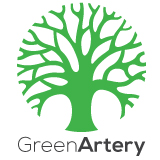 The Green Artery Minutes of the Executive Committee MeetingJan 14, 2016Call to OrderThe meeting was called to order by Faye Miller, President, at 6:35 pm QuorumEvan St. Ives, Faye Miller, Heidi Bissell present.Quorum established.Committee ReportsTreasurerTotal assets $2708.29PresidentEast Tampa Public Safety Meeting (ETCP) will be held Monday, Feb 15 at 4 pm at 2808 N 22nd St. about safety in East Tampa.  We may want to attend.  There will be updates on road, pedestrian, and safety-related projects.Evangeline Best – wrote to reconnect our group with the East Tampa communityFaye is now on the Greenways and Trails Citizens Advisory CommitteeFaye sent Beth Alden and Michelle Ogilvie an email asking for an update on the Feasibility StudyFundraiserLesson learned: have clear expectations around fundraising events & have written agreements where money is involvedLet’s patch things up with Susan Gott, including eating crow if neededWill pay Faye back ourselvesHeidi will ask for donor list for thank you lettersHeidi will write Thank You letter to Susan GottBylawsReady to vote on at next meeting.  We have the corrections/updates, but not a final draft with those incorporated yet.Bill will have soonElectionsMembership list is online and shared with EC members.  Heidi reminds everyone that this is a live list with a recorded history.  Do not download it – just edit it in place.  Will work on formatting for printingBill will be in charge of elections/Elections CommitteeHeidi will print ballotsAbsentee ballots – absentee votors will have to sign ballots (legibly) so we can check against membership roster to be counted.  Therefore, absentee ballots will not be anonymous.FONWRP – new park developed in Hillsborough County using methods we might find especially helpful.  Heidi will scan available documents and make available.WebsiteMoving back to our own account/control Will be easier to update, postAdjournmentThe meeting was adjourned at 7:45 pm.Respectfully submitted,Heidi Bissell, Secretary